https://harmonet.hu/ajanlo/71133-szombaton-jonnek-a-ratko-lanyok.htmlhttps://www.youtube.com/watch?v=B63wp392X_Ahttp://wssz.hu/tartalom/cikk/emeszto-szenvedely-varatlan-fordulattal-http://art7.hu/szinhaz/marai-athallasos-vadirata/http://szinhaz.hu/videk/66674-vegallomas-krimit-rendez-szombathelyen-koltai-roberthttp://szinhaz.hu/2016/09/11/hallgatni_akartam_hegedus_d_geza_marai-estje_a_vigbenhttps://mno.hu/grund/sikerdarab-moricz-zsigmond-alig-ismert-regenyeibol-1212974http://wssz.hu/tartalom/galeria/6225https://www.youtube.com/watch?v=PSrUH5mChgIhttps://www.youtube.com/watch?v=28SxgchFkkMhttps://www.youtube.com/watch?v=TUjMr86NiOUhttps://www.youtube.com/watch?v=oB0DUxy5W1shttps://www.youtube.com/watch?v=AstFzW6n0ukhttps://www.youtube.com/watch?v=qzq7lyjyPJ4https://www.youtube.com/watch?v=20c21P7btCYhttp://kaposvarmost.hu/videok/kaposvar-most/2012/04/29/koltai-megerdemlik-a-kaposvariak_1609.htmlhttps://www.vaol.hu/kultura/b-torok-fruzsina-moricz-terapiaja-nekem-a-bizalom-olyan-mint-a-trambulin-1726187/http://mecenatura.mediatanacs.hu/adatlap/962/B_Torok_Fruzsina_Elvarazsolt_zenekarhttps://szinhaz.org/csak-szinhaz/csak-szinhaz-budapest/2018/04/29/ratko-lanyok-gubas-gabi-es-botos-eva-csaladi-titkok-nyomaban-thaliaban/http://vaskarika.hu/galeria/kepek/5385/B._Torok_Fruzsina_Vegallomas_cimu_krimijenek_fotosprobaja_a_Weores_Sandor_Szinhazban/http://premierpress.hu/?KULT%DARA:TH%C1LIA_SZ%CDNH%C1Z_-_B._T%D6R%D6K_FRUZSINA_%3A_RATK%D3-L%C1NYOKhttps://galeria.fidelio.hu/szinhaz/2017/09/22/atadtak_a_szinikritikusok_dijait/13http://nepszava.hu/cikk/1009255-pusztito-szenvedelyekhttps://olvassbele.com/2015/05/07/kupe-krimi-vegallomas-tolsztoj-nyoman-thalia-szinhaz-mikroszinpad/http://poszt.hu/programok/2017-06-14-18-30-marai-sandor:-hallgatni-akartamhttp://f21.hu/szinhaz/tolsztoj-es-koltai-robert-weores-sandor-szinhazban-vegallomas/http://mozsarmuhely.hu/eloadasok/szepkisnap/5https://www.nyugat.hu/tartalom/cikk/jelenetek_2_haloszobabolhttp://mucsarnok.hu/program/programok.php?mid=RnXkqFJgsn1rMA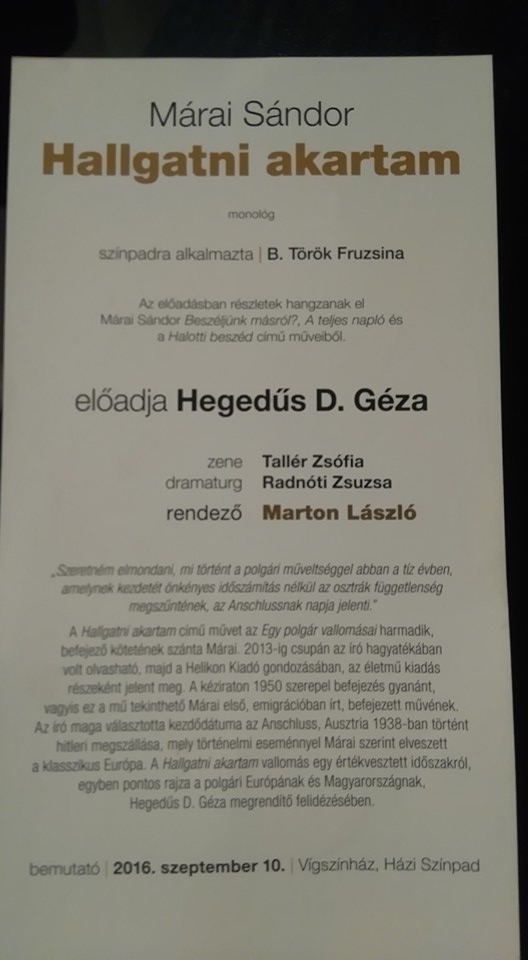 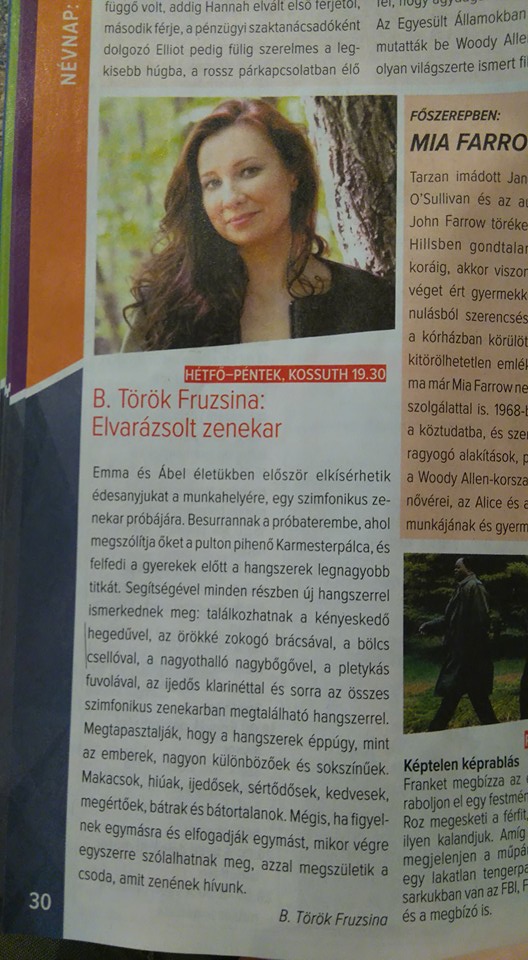 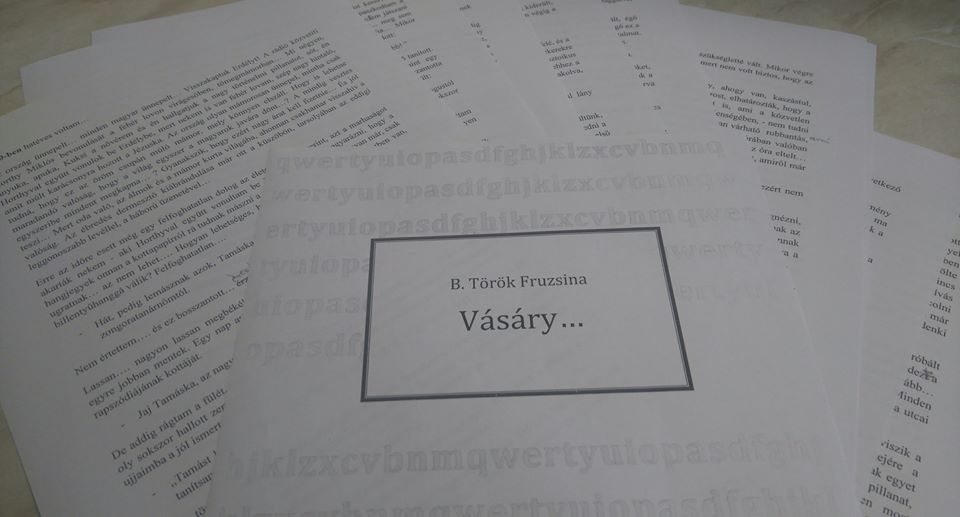 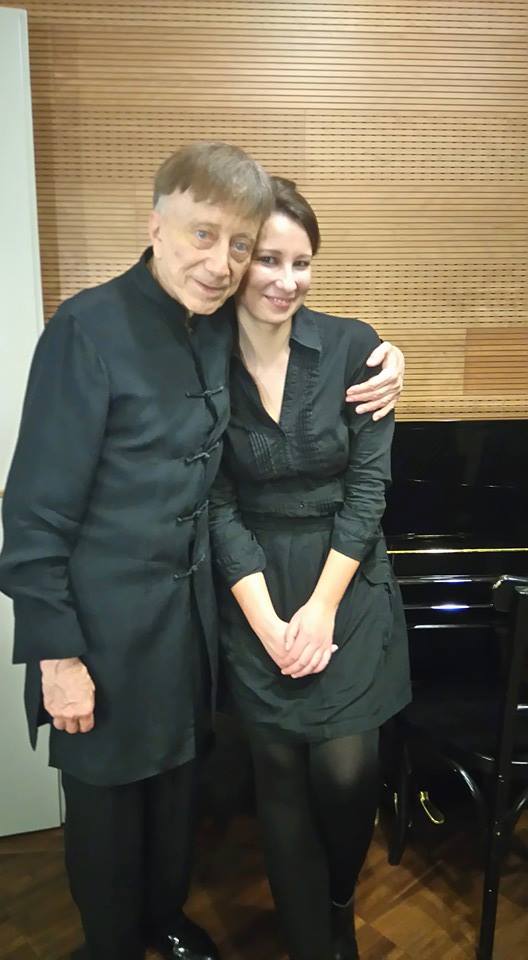 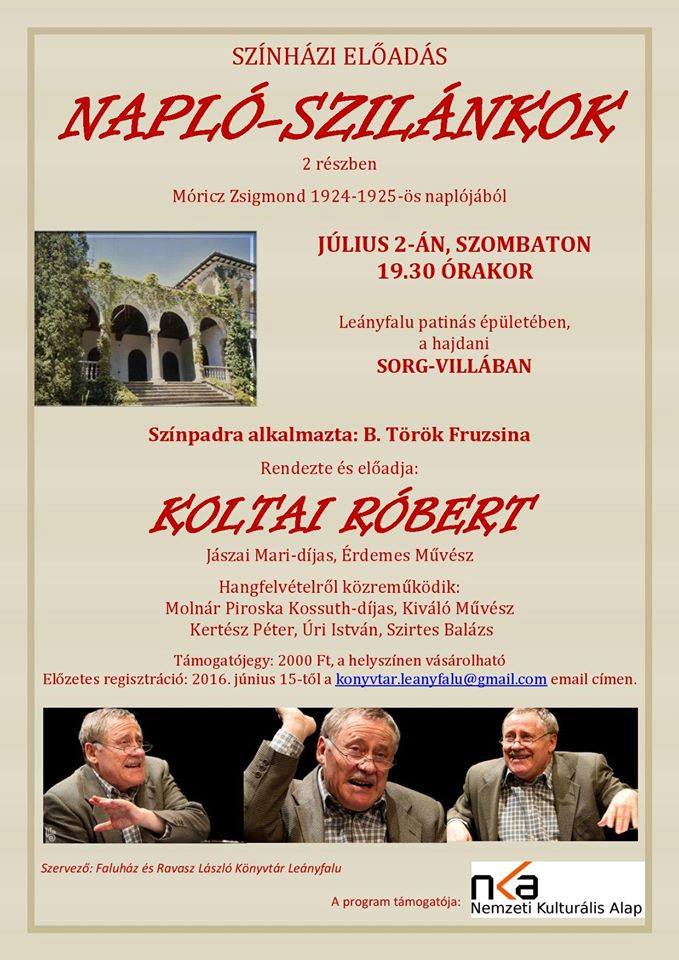 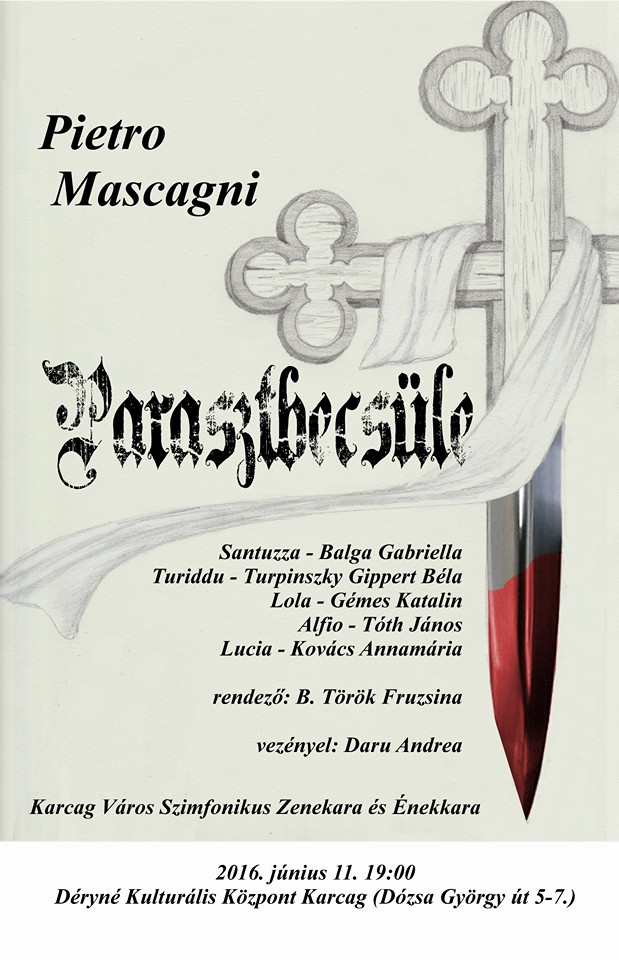 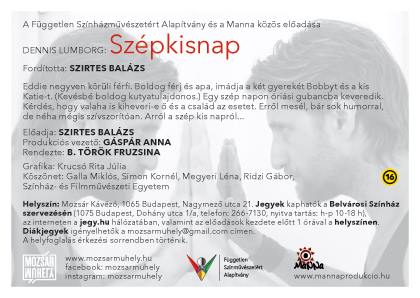 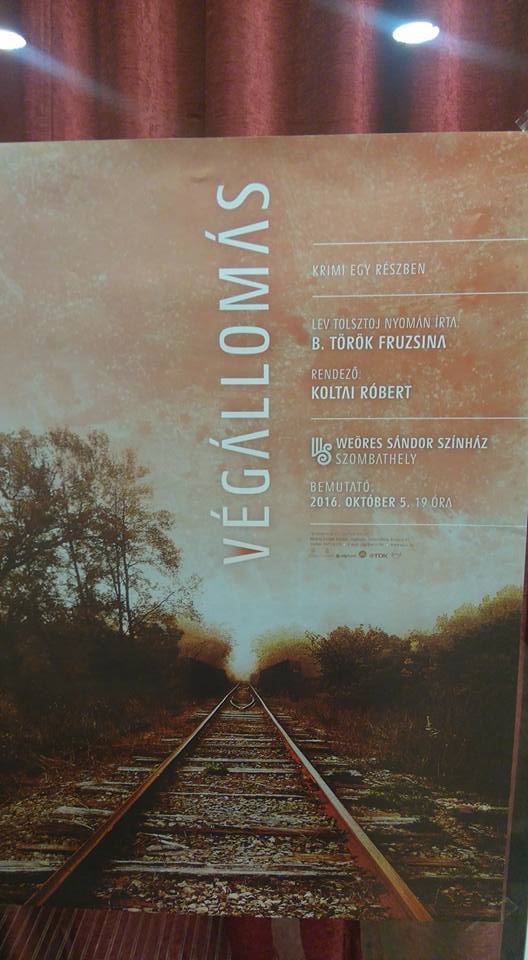 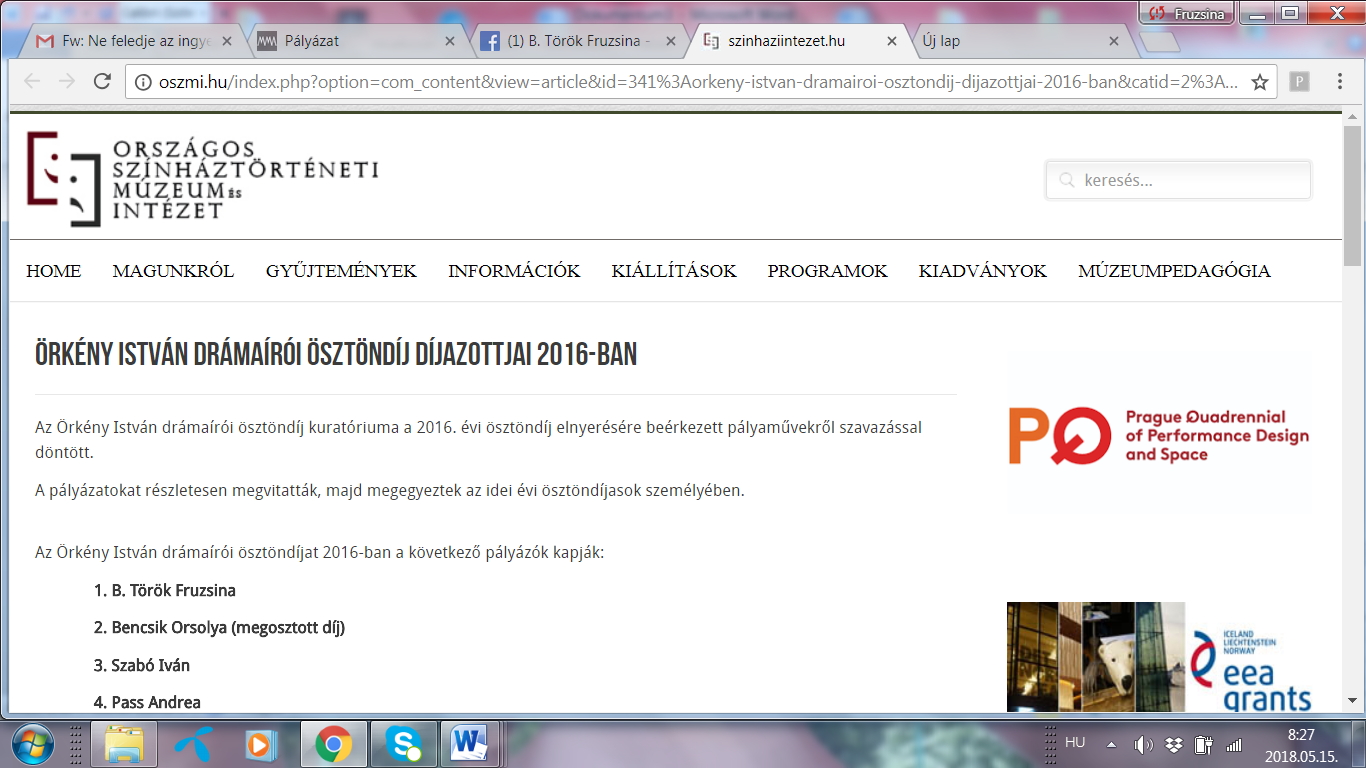 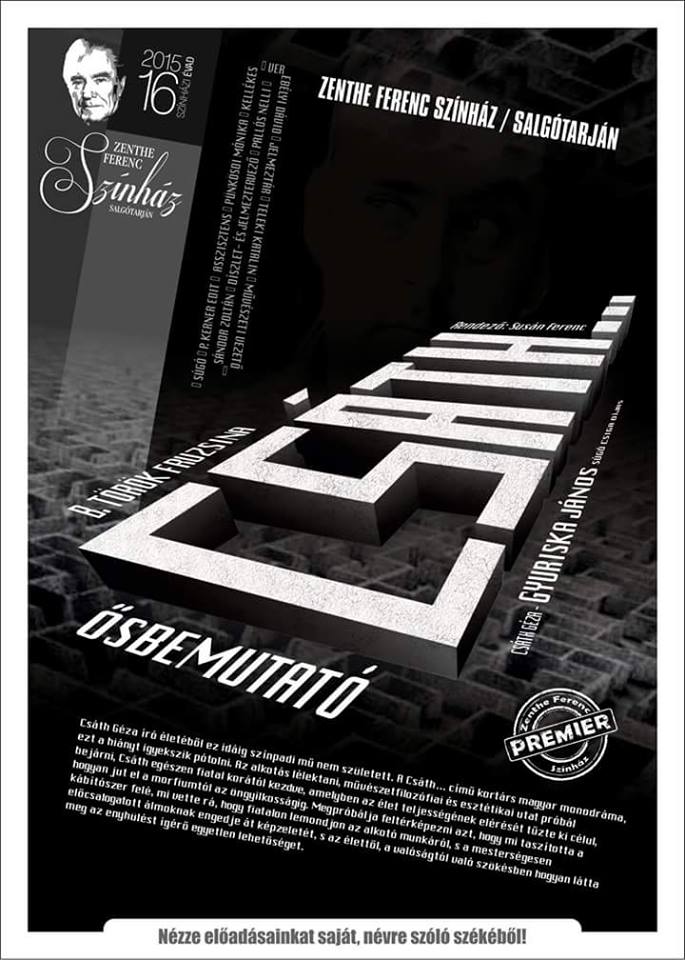 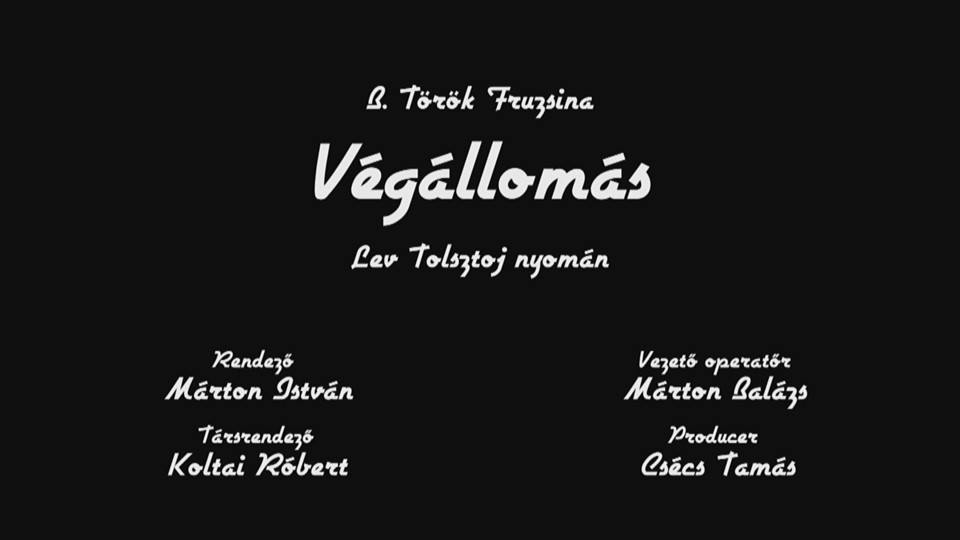 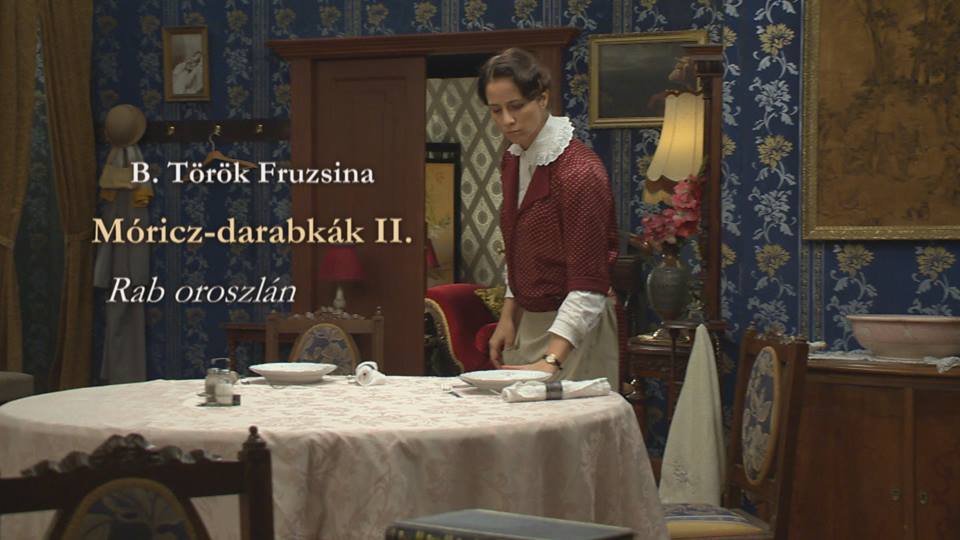 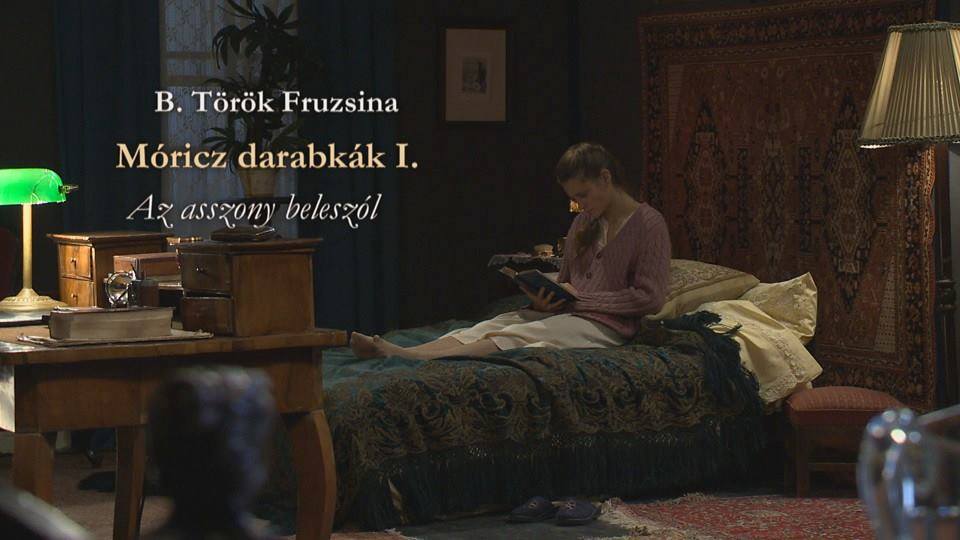 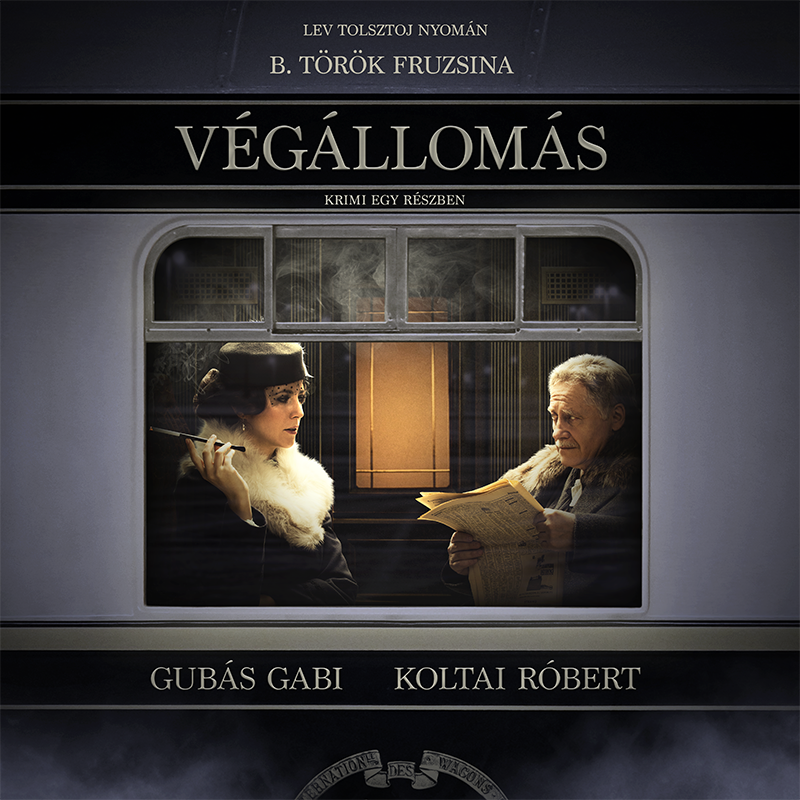 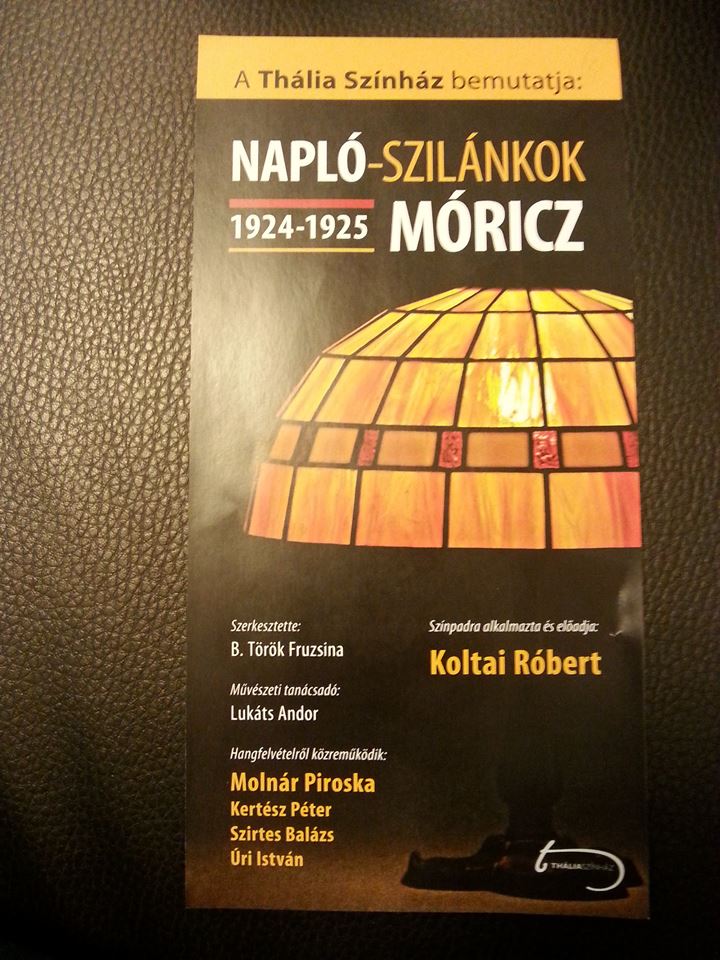 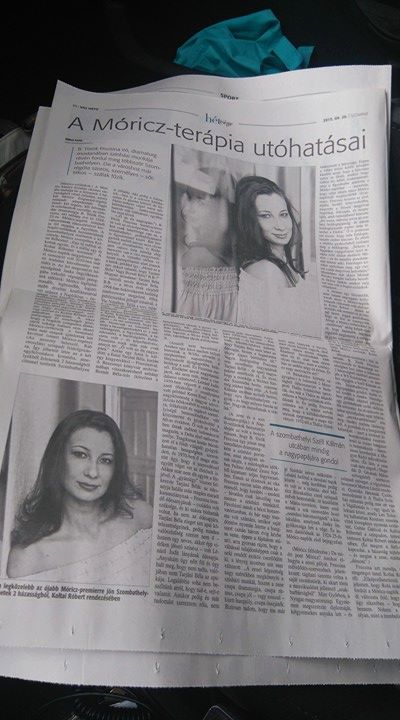 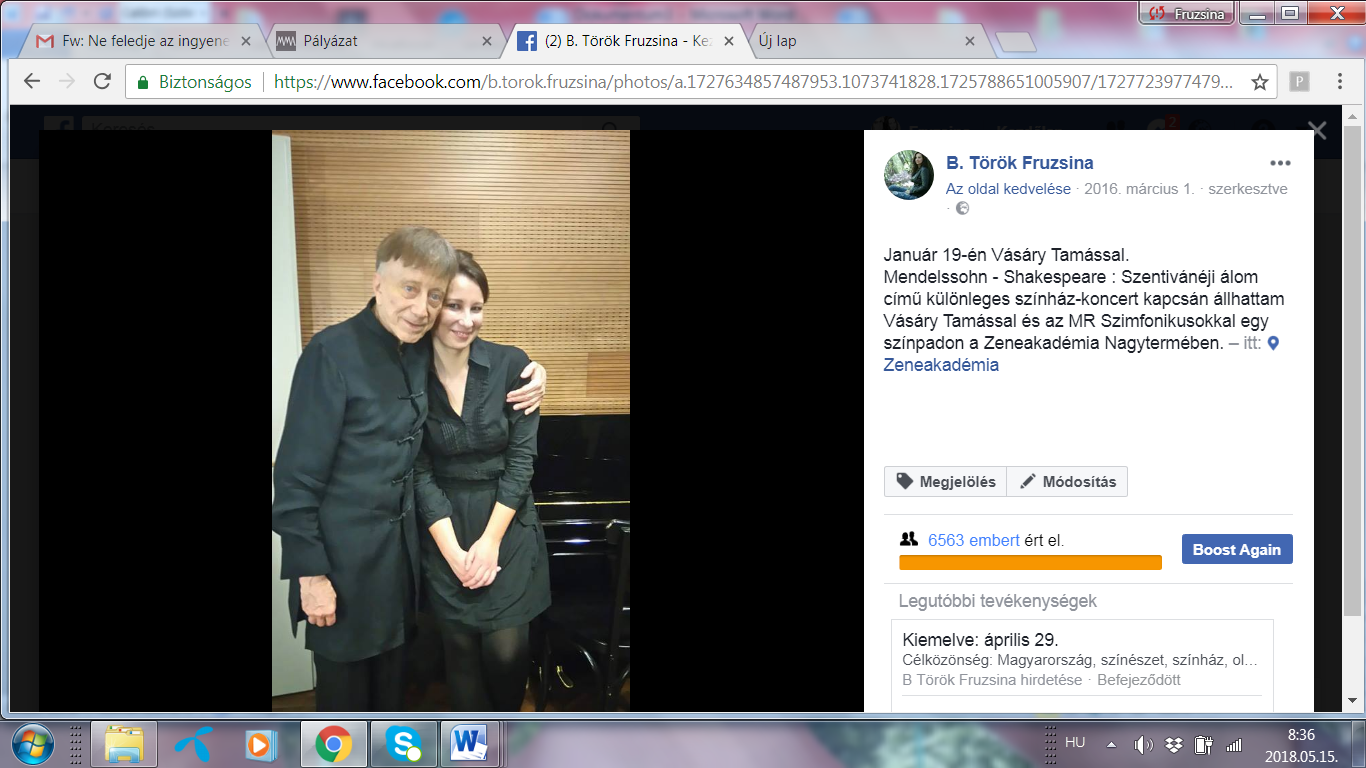 